كلية التربية بالزلفي تقيم ملتقى وطننا أمانةانطلاقاً من القيم الوطنية التي تسعى إلى تعزيز المواطنة الصالحة، وترسخ الانتماء إلى ثرى هذا الوطن المعطاء، وحباً لولاة أمره – حفظهم الله - وسعياً إلى المحافظة على الوطن ليبقى درة البلدان وأنموذجا يحتذى به  في الرقي والتطور، كان لزاما علينا ترسيخ هذه القيم والمبادئ التي هي أساس بناء هذا الوطن الغالي، ومن هنا نظمت أمانة نشاط الطالبات بكلية التربية بالزلفي ملتقى وطننا أمانة حيث أقيمت مقاهي حوارية عن دور الاسرة في تعزيز الحوار الوطني و مقهى حواري  وطننا أمانة، كان من إعداد الأستاذة لطيفة العوجان، كما أقيمت  ندوة بعنوان الأمن الفكري وتعزيز قيم المواطنة الصالحة من إعداد وتقديم الدكتورة أسماء السحيمي، وقد لاقى هذا الملتقى إقبالاً كبيراً من الطالبات وتفاعلاً من منسوبات الكلية .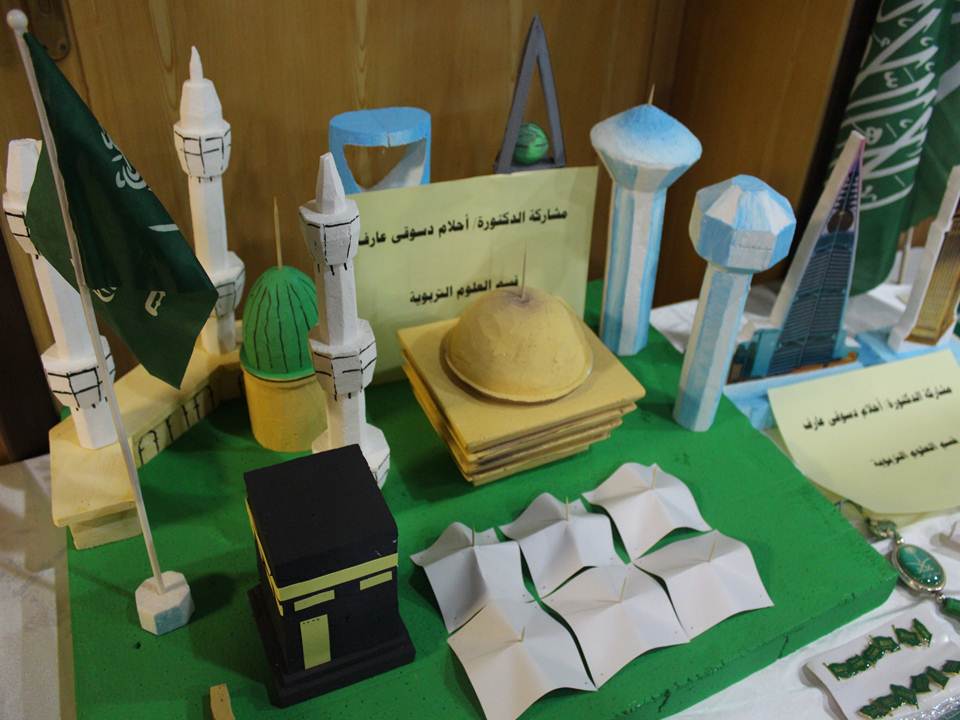 